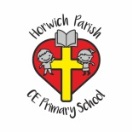 RE Autumn Term 2 Year ThreeCalled by God     RE Autumn Term 2 Year ThreeCalled by God     Key vocabularyExplanation/ definitionKey KnowledgeProphetSomeone who declares publicly a message that he or she believes has come from God or a god.God often asked people who felt they were not capable of the task to do things for him. The Prophets in the Old Testament were called by God.Some of the prophets were: Moses, Abraham, Jonah, Isaiah, Jeremiah, Samuel and Elijah.The prophets were given the task of telling the people to change their lives and rebuild their relationship with God. This is part of God’s salvation plan following the Fall. God is trying to restore creation and speak to his people.GodA spirit or being believed to control some part of the universe or life and often worshipped for doing so.God often asked people who felt they were not capable of the task to do things for him. The Prophets in the Old Testament were called by God.Some of the prophets were: Moses, Abraham, Jonah, Isaiah, Jeremiah, Samuel and Elijah.The prophets were given the task of telling the people to change their lives and rebuild their relationship with God. This is part of God’s salvation plan following the Fall. God is trying to restore creation and speak to his people.ReflectTo think deeply and carefully about something.God often asked people who felt they were not capable of the task to do things for him. The Prophets in the Old Testament were called by God.Some of the prophets were: Moses, Abraham, Jonah, Isaiah, Jeremiah, Samuel and Elijah.The prophets were given the task of telling the people to change their lives and rebuild their relationship with God. This is part of God’s salvation plan following the Fall. God is trying to restore creation and speak to his people.TrustFirm belief in the character, strength, or truth of someone or something. You believe they will do what they have said they will do.God often asked people who felt they were not capable of the task to do things for him. The Prophets in the Old Testament were called by God.Some of the prophets were: Moses, Abraham, Jonah, Isaiah, Jeremiah, Samuel and Elijah.The prophets were given the task of telling the people to change their lives and rebuild their relationship with God. This is part of God’s salvation plan following the Fall. God is trying to restore creation and speak to his people.Key skillsKey skillsKey skills